Budi i ti neuronaučnikVoditelji radionice:Studentska sekcija Društva za neuronauke SrbijeInterdisciplinarni tim studenata molekularne biologije i fiziologije, medicine, psihologije i pedagogijeMesto održavanja radionice: DKC MajdanTrajanje radionice:90 minutaBroj i uzrast dece:  30 6. i 7. razred osnovne školeCilj radionice: Cilj ove radionice je podrška naučnom pogledu na svet i podsticanje interesovanja za bavljenje naukom kroz razumevanje mehanizama povezanosti čula i mozga. Kratak opis:Budi i ti neuronaučnik je dečija radionica naučnopopularnog karaktera. Tokom radionice deca će imati priliku da saznaju i istražuju konkretne probleme o vezi čula i mozga sagledavajući ih iz više neuronaučnih disciplina (molekularne biologije i fiziologije, medicine i psihologije).Zasnovana je na interdisciplinarnom pristupu neuronaukama, interaktivnom pristupu nastavi, primeni ICT tehnologija i elektronskih alata Backyard Brains. Zahvaljujući saradnji sa Greg Gage-om Studentska sekcija Društva za neuronauke Srbije je na poklon dobila dva uređaja koja će se korisititi u ovoj radionici. To su SpikerBox i Human-Human Interface. Koristeći ih, učesnici radionice će biti u prilici da kroz eksperiment zaista vide kako akcioni potencijal putuje od čula do mozga i od mozga do efektora.  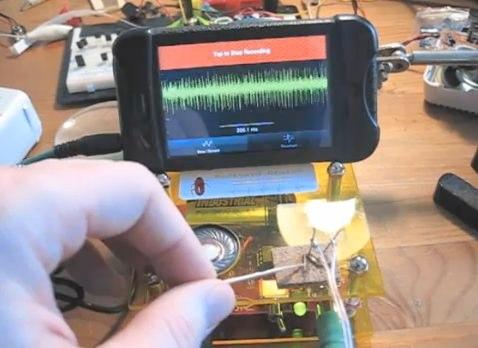 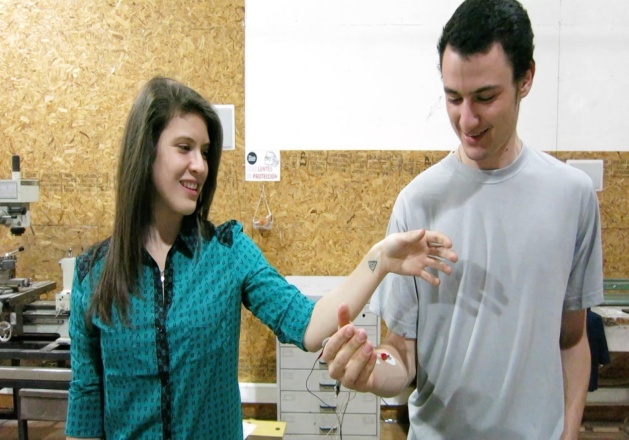                SpikerBox                                             Human-Human InterfaceU radionici ćemo zajedno sa decom govoriti o vezi svih čula i mozga, o različitim nervnim putevima, problemima koji mogu da nastanu ako se neki deo nervnog puta prekine (npr. slepilo) kao i kakve implikacije to ima na psihološkom planu. Teme kojima ćemo se baviti su: 1. Nervni putevi čula-mozak (vid, sluh i ravnoteža, miris, ukus, dodir), 2. Medicinske implikacije, 3. Psihološke implikacije. Na primer: Čulo vida - učenici će moći da saznaju kako svetlost putuje od oka do mozga i kako stvaramo sliku u glavi, kako vide daltonisti, kako funkcionišu optičke iluzije, kako stvaramo slike u glavi kada sanjamo i kakve to veze ima sa čulom vida itd.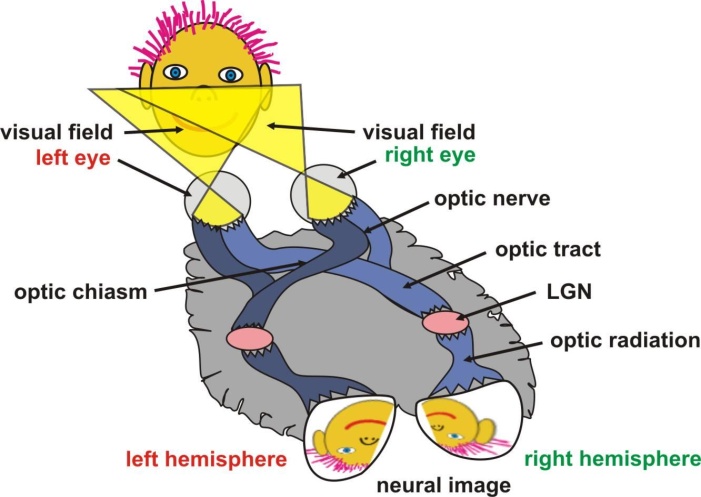                                                        Slika optičkog nervnog puta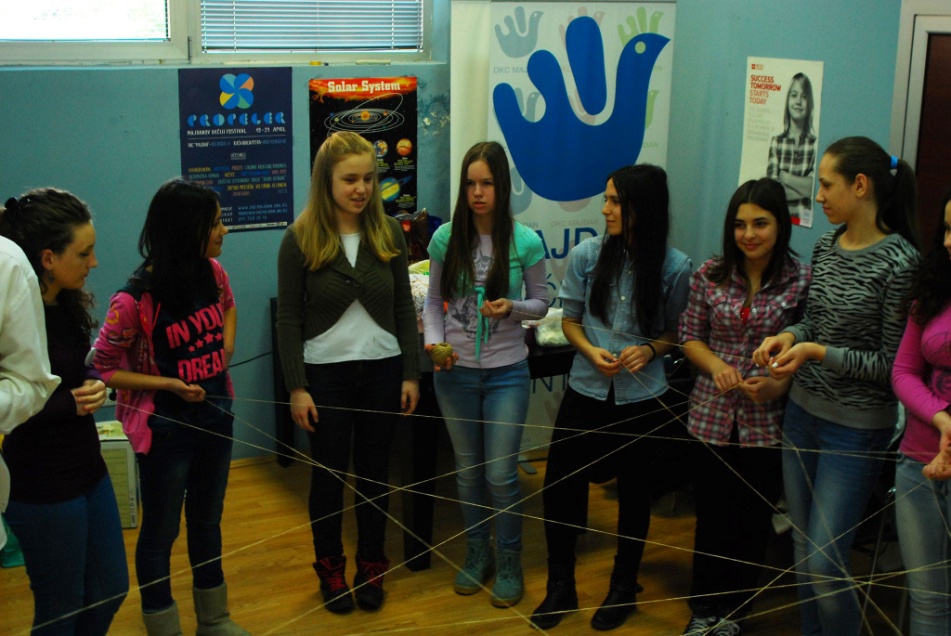        Prošlogodišnja aktivnost za klupkom u DKC Majdan - demonstracija neuronske mrežeMaterijali: RačunarProjektorNekoliko stolova i stoliceSpikerBoxHuman-Human InterfaceRasklopivi model mozga Papiri Klupko